Algemene informatie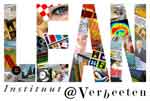 Het draaiboek geeft de algemene strekking en een beknopte uitleg van de verschillende dagen weer. Inhoudelijke en gedetailleerde beschrijven worden weergegeven onder de desbetreffende slides. De hoofdtrainer is verantwoordelijk voor het (tijdig) uitnodigen van gastsprekers/gemba. De laatste versies van slides, draaiboeken, filmpjes en overig materiaal zijn te vinden op Onedrive. Aanvullingen/aanpassingen in de ‘Onedrive’-versies verwerken, zodat we ‘dubbele’ versies voorkomen.  Voorbereiding module 1 (trainer zelf voor zorgen): Overleg met CSN/ EBN bestellen klapper en boekjes leiderschap (levertijd drukker 5 werkdagen). Welke modules zitten in het totaalpakket van jouw lichting?; voorkeur is zoveel mogelijk modules in een keer bestellen en op dag 1 vd training meegeven aan de deelnemers (bijv. klapper met daarin modules 1 t/m 10).  Organiseren van de lunch + locatie.Agenda’s deelnemers (laten) reserveren. Deelnemers twee weken van tevoren mailen: zie standaard uitnodiging. (in overleg met opdrachtgever) deelnemers week van tevoren bellen: verwachtingen deelnemers inventariserenMeenemen voor module 1: Wordt klaargezet:Pennengame één grote blauwe bak (hier kun je 1 tot 3 teams mee maken)Koekjes/chips voor cursisten.Klapper met boekje module 1 (dit is inclusief schrijfbladen)Boeken: Managing to learn & Lean voor Dummies
Meenemen eventueel (trainer zelf voor zorgen):

Draaiboek module 1( optioneel)Lijst van deelnemers ( optioneel)Lean etui voorzien van materiaal: o.a. pointer, schaar, plakband, stiften, post-it’s.
Ter plekke nodig: Openen Onedrive voor slides + filmpjes -indien geen internetverbinding- (John Shook + Empathy on patient care). 1 A0-flip over (KPI’s uitschrijven)Muziek voor afspelen tijdens binnenkomst/pauze/sommige opdrachtenDoelstellingen module 1:Kennismaken met de 5 principes middels 3 rondes simulatiegameIntroductie Lean Leiderschap middels filmpje en reflectieKlantwaarde is uitgangspuntDraaiboek module 1: lean vogelvluchtOptioneel: (of verweken in LSW): de profielschets van een lean leiddinggevende.TijdOnderdeelDoelProcedureWie Benodigdheden1 uur voor aanvangVoorbereidingZaal gereed maken Flip-over klaarzetten: (KPI’s noteren, verwachtingen en ABC)Koffie en thee verzorgenOpstelling simulatiegame (EPL’s)HT + CTA0 + lean simulatiegame00.00 Binnenkomst deelnemersWelkom hetenCursisten nemen koffie/theeHT + CTKoekjes voor deelnemers00.00-00.30Uitleg modules en waarom lean leiderschapLean als kritische succesfactor positioneren. Cursisten weten welke modules worden behandeld. Onderscheid off en on the job training is duidelijkVoorstelrondeUitleg ‘waarom’ lean leiderschapDoornemen modules onderscheid off en on the job trainingDagprogramma en doel m1 uitleggenHT00.30-01.00Introductie lean leiderschap John ShookEerste indruk lean leiderschap. Plenaire discussie.Reflectie op eigen rol.Leiderschap in de toekomst.Filmpje tonen en vervolgens plenaire discussie.Zie notes voor verdieping.CTFilmpje John ShookA0: voor verschillende soorten leiderschap01.00-03.00Lean pennengame Principes van lean ervaren door het spelen van de simulatiegame.Pennengame (130 min): Uitleg (5 min)Ronde 1 simuleren (eerst 7 min voorbereidingstijd om het te organiseren, dan 3 in speeltijdReflectie (10 min)Theorie (15-20 min)Ronde 2 simuleren (eerst 7 min voorbereiden, dan 3 min spelen) Reflectie (10 minTheorie (15 min)Ronde 3 simuleren (eerst 7 min voorbereiden, dan 3 min spelen) Reflectie (10 min)Theorie (10 min)HT introductieCT TheoriePennengameFilmpje: Empathy on human care03.00-03.10pauze03.10-03.45Wat kan lean betekenen + klantwaardeWat is lean is helder.Eerste vertaalslag naar klantwaarde op de eigen afdeling is gemaakt.Doornemen van slides met cursisten.Frequente interactie om koppeling te maken met de eigen afdeling.CT03.45-04.00EvaluatieEvalueren van de eerste module2 TIPS en 2 TOPS noteren op een post-it en vervolgens een aantal om plenaire toelichting vragen (bv 2 tops en 2 tips eruit halen en deze bespreken)HT03.20-03.50Profielschets van een lean leidinggevendeGezamenlijk tot een schets van een lean leidinggevende komen: competenties, vaardigheden en kennis.Deelnemers gaan in 3 groepen uiteen: 1) competenties 2) vaardigheden 3) kennis. Deelnemers krijgen 10 minuten om 6 kenmerken te definiëren. Vervolgens rouleren: de nieuwe groep mag 2 items vervangen voor 2 nieuwe (5minuten), vervolgens de laatste ronde wederom 2 items vervangen voor 2 nieuwe (5 minuten). Deze schets uitwerken en toetsen aan het eind van module (5) om tijdens LSW te reflecteren op deze rol. In module 5 de verdiepingsslag: concretiseren van deze elementen! (welk soort gedragingen willen we wel en niet zien/ Hoe gedraagt een leider zich in een lean organisatie?HT3x A0.. 